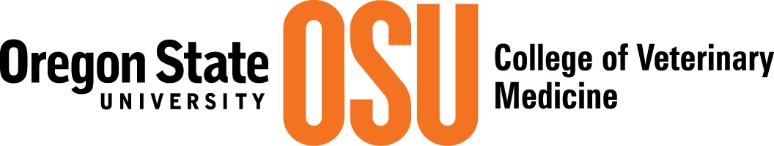 Spring Term 2020Year 2 Class of 2022MIDTERM and EXAM SCHEDULEVMC 725 Principles of Surgery Monday, April 27	     Midterm IThursday, May 28             Lab MidtermVMC 739 Vet Ethics No MidtermVMB 765 Toxicology Friday, April 24                 Midterm IFriday, May 22                  Midterm IIFriday, May 15                  Plant LectureVMB 766 VM PH and EpiThursday, April 30            VMC 768 AnesthesiaMonday, May 11VMC 769 General MedicineWednesday, May 6Final ExamsMonday, June 8 – General Medicine Tuesday, June 9 - Principles of Surgery Wednesday June 10 - Anesthesia Thursday, June 11 - Veterinary Ethics Friday, June 12 - ToxicologyEpidemiology & Public Health final on last day of class